Zajęcia zdalne grupa I Koedukacyjna03.12.2021 godz. 13:15-15:00 Wychowawca: Marta BrokosTemat: Dbajmy o swoje bezpieczeństwo! Obejrzyj proszę filmik:https://www.youtube.com/watch?v=YZOw6JvT5UgZapamiętaj zasady, które przedstawia policjant na obrazku.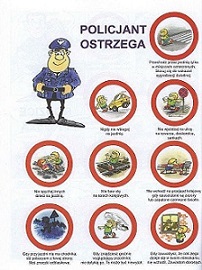 W poniedziałek wracamy do szkoły, zapoznaj się proszę z zasadami.Przestrzegaj ich każdego dnia, aby uchronić siebie i innych przed zachorowaniem. 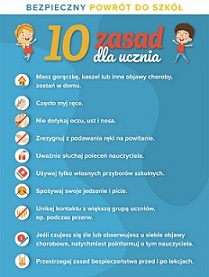 Do zobaczenia !!! 😊